Tabela 1 – Perfil dos voluntários do projeto, traçado por meio de pesquisa qualitativa e quantitativa. Fonte: Do autor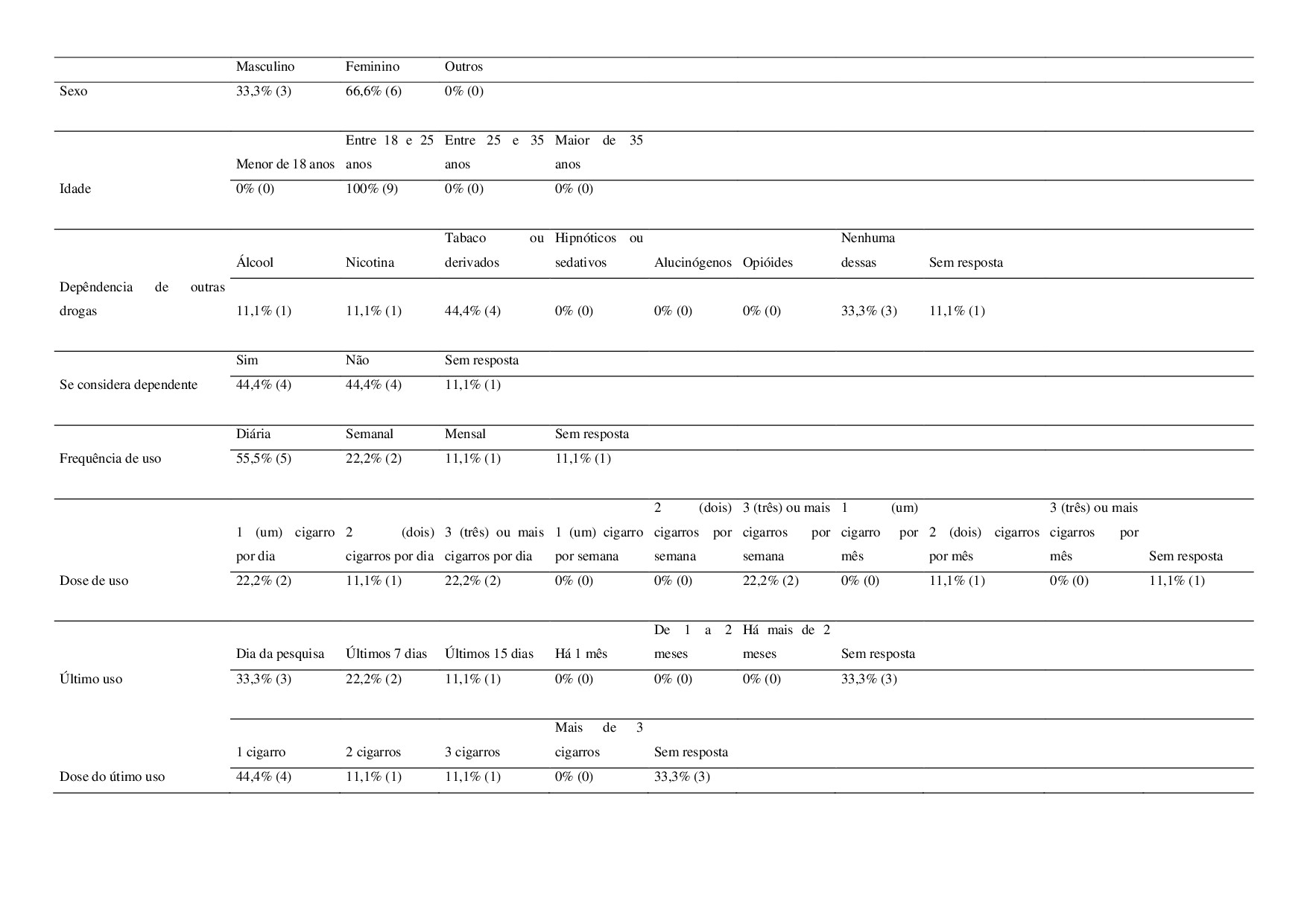 Tabela 2 – Resultados de pesquisa quantitativa feita aos universitários voluntários sobre efeitos da maconha nas suas vidas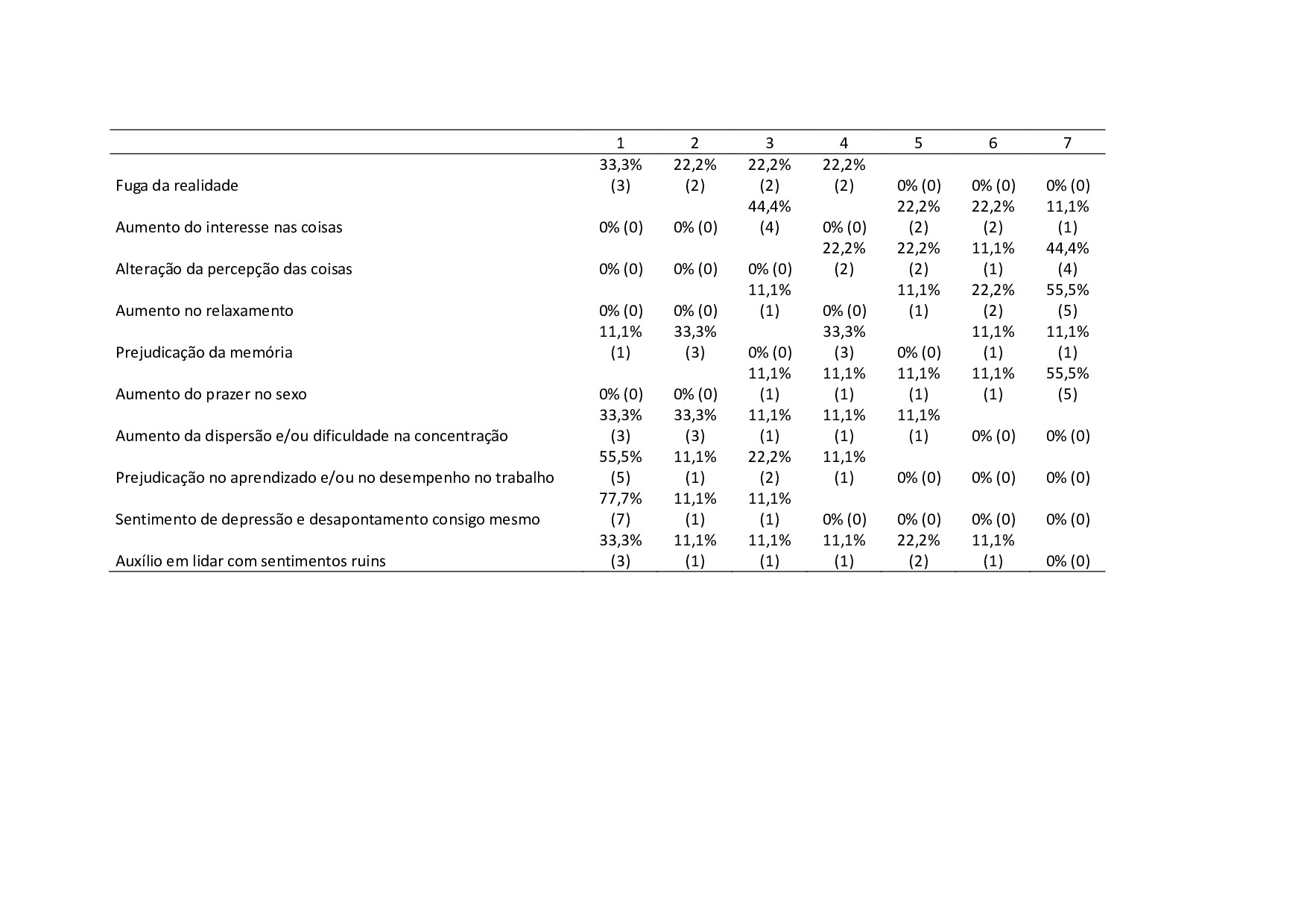 Fonte: Do autorTabela 3 - Presença ou ausência de cannabinoides nas amostras de urina e valor do hRF (Fator de Retenção).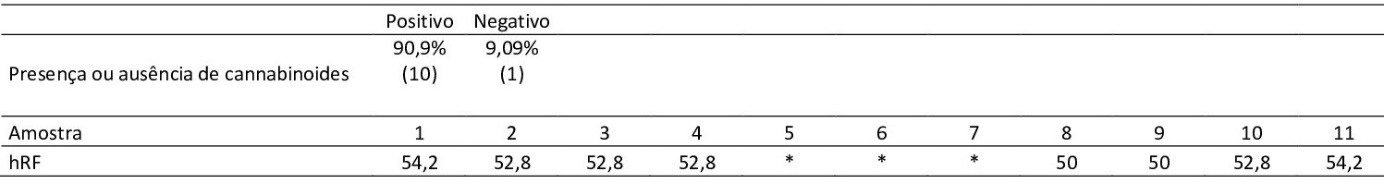 Fonte: Do autor Figura 1 – Cromatoplacas onde foram aplicadas as amostras preparadas para análise por HPLC (amostras de 1 a 11, contando da esquerda para direita)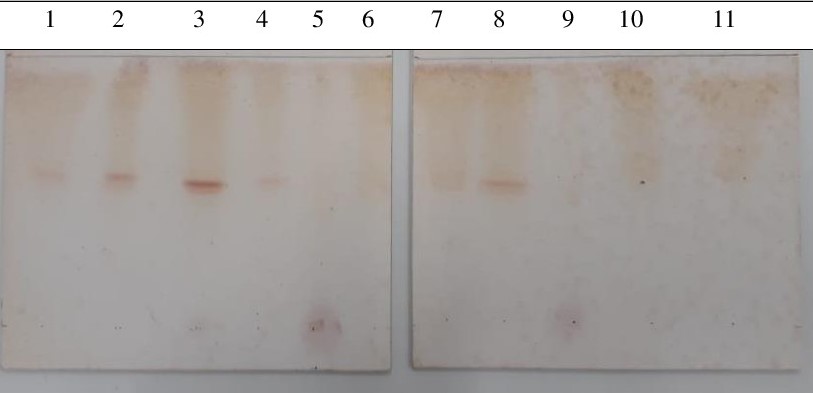 Fonte: Do autor